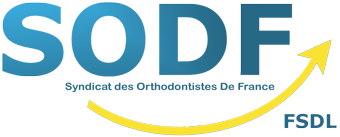 Entretien professionnelGrille de conduite de l’entretien professionnel à l’usage 
de la personne chargée de l'entretienL’objectif de cet outil : disposer d’un fil conducteur pour conduire l’entretien, ne pas oublier de questions essentielles. Date de l’entretien Personne chargée de l’entretienNom, prénom : Personne chargée de l’entretienFonction :Le salariéNom, prénom : Le salariéSexe :                                  Age :Le salariéDate d’embauche :Le salariéPoste actuel :                                                          Depuis le :Le salariéPoste(s) occupé(s) depuis l’entrée dans l’entreprise (intitulé(s), durée(s)…) :Votre parcours professionnel
 dans l’entreprise (postes, activités, évolutions)Vos missions et fonctions Pouvez-vous décrire votre fonction et les missions que vous exercez dans l’entreprise ? (Responsabilités, dossiers attribués, liens hiérarchiques…)Votre parcours professionnel
 dans l’entreprise (postes, activités, évolutions)Votre appréciation sur votre métier, votre fonction, vos missionsEtes-vous satisfait(e) de votre fonction et vos missions actuelles ?Qu’est-ce qui vous plaît le plus dans votre métier (intérêts, motivations) ?Qu’est-ce qui vous plaît le moins dans votre métier (manques, regrets) ?Rencontrez-vous des difficultés ? Si oui, lesquelles ?Votre parcours professionnel
 dans l’entreprise (postes, activités, évolutions)Les actions de formation / bilan de compétences / VAE dont vous avez bénéficié depuis votre arrivée dans l’entrepriseAvez-vous suivi une formation ou réalisé un bilan de compétences / 
une validation des acquis de l'expérience (VAE) depuis votre embauche ?Etes-vous satisfait(e) des actions suivies ?Qu’est-ce que ces actions vous apportent dans l’exercice quotidien 
de votre travail / l’évolution de vos missions / fonctions ?Votre parcours professionnel
 dans l’entreprise (postes, activités, évolutions)Les diplômes, titres ou CQP que vous avez obtenusAvez-vous obtenu un diplôme / titre / CQP depuis votre embauche ?Etes-vous satisfait(e) d’avoir obtenu cette certification ?Qu’est-ce qu’elle vous apporte dans l’exercice quotidien de votre travail / l’évolution de vos missions / fonctions ?Si l’entretien a lieu après un arrêt de longue durée / un congé de maternité :Comment se passe votre reprise d’activité ?Avez-vous des besoins de formation, de « remise à niveau » ?Vos souhaits pour l’évolution de votre parcours professionnel, 
et vos projetsLa poursuite de votre parcours professionnel Avez-vous des souhaits pour l’avenir ? Si oui, précisez votre objectif :évolution de votre métier / vos missions / fonctions : changement de poste, d’activité / prise de responsabilités : projet de formation / VAE :Avez-vous un projet déjà défini ? Lequel ?Envisagez-vous d’utiliser votre compte personnel de formation (CPF) ?Pour mettre en œuvre ce projet, quels sont :vos points forts / atouts ?vos contraintes (professionnelles, personnelles) / freins ?les points à améliorer / difficultés à lever / manques à combler ?Vos souhaits pour l’évolution de votre parcours professionnel, 
et vos projetsSi le salarié a de 45 ans à 55 ans : Comment envisagez-vous la suite de votre carrière ?Souhaitez-vous lui donner un nouvel élan en vous formant, en changeant d’emploi, en diversifiant vos activités… ?Si le salarié a 55 ans ou plus :Comment vivez-vous l’approche de la retraite ? (crainte, souhait de continuer à travailler / de réduire votre temps de travail en poursuivant votre activité…)Comment envisagez-vous votre départ à la retraite ? Avez-vous un projet ?Avez-vous songé à organiser la transmission de vos compétences ?Vos souhaits pour l’évolution de votre parcours professionnel, 
et vos projetsSi vous n’avez pas de projet / souhait d’évolution : Savez-vous pourquoi ? (absence d’envie, contraintes personnelles, « peur » du changement, satisfaction de votre situation actuelle…)Aimeriez-vous en discuter ? Disposer de plus d’informations pour connaître vos possibilités ?Avant de poursuivre l’entretien sur la mise en œuvre effective du projet, informez le salarié sur les différentes solutions à mobiliser (dispositifs de formation, bilan de compétences, VAE…), les évolutions possibles au sein de l’entreprise… Sollicitez des questions et préparez-vous à y répondre.Avant de poursuivre l’entretien sur la mise en œuvre effective du projet, informez le salarié sur les différentes solutions à mobiliser (dispositifs de formation, bilan de compétences, VAE…), les évolutions possibles au sein de l’entreprise… Sollicitez des questions et préparez-vous à y répondre.Mise en œuvre 
de votre projet d’évolution professionnelleActions de formationthèmes / intitulés :période prévisionnelle de réalisation :modalités de réalisation envisagées  (dispositif, réalisation pendant / hors temps de travail…) : Mise en œuvre 
de votre projet d’évolution professionnelleVAEcertification visée (diplôme-titre-CQP) :période prévisionnelle de réalisation :modalités de réalisation envisagées (dispositif, réalisation pendant / hors temps de travail…) : Mise en œuvre 
de votre projet d’évolution professionnelleBilan de compétencespériode prévisionnelle de réalisation :modalités de réalisation envisagées (dispositif, réalisation pendant / hors temps de travail…) : Mise en œuvre 
de votre projet d’évolution professionnelleMises à niveau envisagées, précisez :Agfu (formation aux soins d’urgence)Hygiène stérilisation Perfectionnement au niveau administratif : législation, NGAPFormation « mention complémentaire ODF »Vos commentaires éventuels